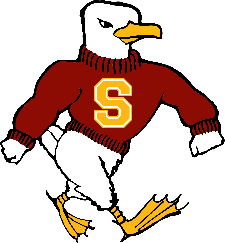 Salisbury UniversityIntramural Sports Official Responsibilities and Duties410-548-3266 (Office, Brandon Smithson) The Intramural Sports Official will assist the Director of Intramural Sports(Brandon Smithson) in the operation of the Intramural Sports program at Salisbury University. The position involves working evenings and weekends. Responsibilities include, but are not limited to, assisting in the following areas: A. Intramural Sport Responsibilities & DutiesArrive 15 minutes before games.Officiate IM league games and tournaments.Be knowledgeable of all the Intramural Sports officiating rules and playing guidelines.Make fair and consistent calls.Inform scorekeepers of points scored and fouls incurred throughout the game.Always arrive with appropriate attire and equipment – uniform, whistle, shoes, flags, etc.Locate team captains and conduct pre-game meeting to highlight important rules, regulations,modifications, and answer any questions that may arise.Enforce all stated Intramural Sport/Facility policies.Assist with set-up and tear-down of the game site.Visually inspect the playing area to ensure a safe environment prior to, during, and at the end of the activity.Ensure participants are wearing appropriate equipment.Act as a customer service representative for all participants and spectators.Encourage good sportsmanship and assist IM supervisor in awarding sportsmanship grades.Attend all meetings assigned by the Director of Intramural Sports.Perform other related duties as assigned by the Director of Intramural Sports.Communicate any problem, customer concerns or suggestions to the Director of Intramural Sports and/or Intramural Sport Supervisors.Expected to work between 5-10 hours a week**PLEASE EMAIL RESUME & COVER LETTER TO BPSMITHSON@SALISBURY.EDU **Sincerely,Brandon SmithsonBrandon Smithson, M.A.Director of Intramural SportsAsst. Mgr of FacilitiesSalisbury University Campus Recreation(410) 548-3266 l Maggs 146